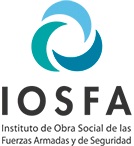 “1983/2023 – 40 años de Democracia”INVITACION A COTIZARNombre de la Jurisdicción o entidad contratante: COMPLEJO TURISTICO ASCOCHINGA.Número de expediente: EX-2023-0587773-APN-UTYRCTACEG#IOSFA.Procedimiento: SG Nº 04/2023 AÑO.Dirección de correo electrónico institucional del organismo donde deben presentarse las ofertas: compras.ascochinga@iosfa.gob.ar.Señor proveedor:Por medio de la presente se solicita se sirva cotizar de acuerdo al siguiente detalle:Plazo de entrega máximo: 48 Hrs a partir de la notificación de la Orden de Compra.Admite cotización parcial: SI. Lugar y forma de entrega: Se debe entregar en el Complejo Turístico Ascochinga sin cargo extra, según protocolos de COVID-19 y a requerimiento.Día y hora de presentación de la oferta: 20/01/2023 – 10:30hs.Validez de la oferta: 15 dias.Dirección de correo electrónico institucional donde serán recibidas las ofertas: compras.ascochinga@iosfa.gob.ar.Lugar de presentación de ofertas en forma física para casos de excepción: COMPLEJO TUIRSTICO ASCOCHINGA.Criterio de selección de las ofertas: Mejor precio y calidad cotizada.Plazo y forma de pago: Los pagos se realizaran dentro de los 30 días de recibida la factura, con transferencia bancaria. Se informa que en forma previa al libramiento de la orden de pago se verificará la inexistencia de deudas tributarias o previsionales de acuerdo a la normativa aplicable.Garantía de mantenimiento de oferta: -.Forma de constitución de garantías: -.Garantía de cumplimiento de contrato:El cocontratante deberá integrar la garantía de cumplimiento del contrato dentro del plazo de CINCO (5) días de notificada la Orden de Compra o el contrato.
Ren-glónDescripciónCantidadUnidad de MedidaImporteTotal1Acondicionador de piso x 5lts3c/u2Alcohol de quemar x 1lt2c/u3Base Cera roja base x 5lts4c/u4Base desodorante liquido para piso x 500ml 2c/u5Cera liquida incolora x 5ltrs5c/u6Curador para pisos de 5lts4c/u7Desengrasante base x5lts5c/u8Desinfectante amb. En aerosol 257gs/360cm320c/u9Desodorante de ambiente en aerosol x 360cc20c/u10Detergente universal concent.   x 5 ltrs10c/u11Esponja antibacterial 90x65x40mm25c/u12Esponja de acero inox. X 30gs5c/u13Franela de 45x50cm 5c/u14Guantes de acrilo Nº8(Mediano)10c/u15Guante de nitrilo caja x 50un.1c/u16Insecticidad en aerosol mata moscas y mosquito x 360cc20c/u17Jabon liquido para mano sachet x400ml5c/u18Liquido para lampazo x 5lts5c/u19Lustramuebles en aerosol x 360ml5c/u20Desinfectante liquido1c/u21Pastillas p/inodoro (desodorante) x 25gs3c/u22Plumero grande pluma5c/u23Rejilla doble reforzada 40x45cm 30c/u24Respuesto aromatizador de amb. en aerosolx 280cc3c/u25Trapo p/piso  60x70cm30c/u26shampoo sachet 16ml. X 500 unid. con logo5c/u27Acondicionador sachet 16ml x 500 unid. Con logo5c/u28Jabon tocador 20grs x 400 unid. Con logo3c/uTOTAL$